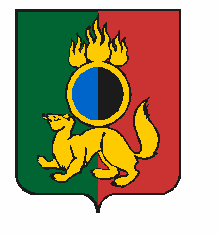 АДМИНИСТРАЦИЯ ГОРОДСКОГО ОКРУГА ПЕРВОУРАЛЬСКПОСТАНОВЛЕНИЕг. ПервоуральскВ связи с кадровыми изменениями, руководствуясь Уставом городского округа Первоуральск, рассмотрев результаты согласования с соответствующими организациями, Администрация городского округа ПервоуральскПОСТАНОВЛЯЕТ:Внести изменения в состав межведомственной комиссии по обследованию и категорированию мест массового пребывания людей, утвержденный постановлением Администрации городского округа Первоуральск от 12 марта 2018 года № 464 «О создании межведомственной комиссии по обследованию и категорированию мест массового пребывания людей», изложив в новой редакции согласно приложению.2. Настоящее постановление разместить на официальном сайте городского округа Первоуральск.3. Контроль за исполнением настоящего постановления возложить на заместителя Главы Администрации городского округа Первоуральск по взаимодействию с органами государственной власти и общественными организациями В.А. Таммана.Глава городского округа Первоуральск 	И.В. Кабец29.09.2022№2468О внесении изменений в состав межведомственной комиссии по обследованию и категорированию мест массового пребывания людейО внесении изменений в состав межведомственной комиссии по обследованию и категорированию мест массового пребывания людей